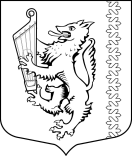 МУНИЦИПАЛЬНОЕ ОБРАЗОВАНИЕ«РОЩИНСКОЕ ГОРОДСКОЕ ПОСЕЛЕНИЕ» ВЫБОРГСКОГО РАЙОНА ЛЕНИНГРАДСКОЙ ОБЛАСТИСОВЕТ ДЕПУТАТОВчетвертого созываРЕШЕНИЕот 21.03.2023 г.			        № 198О внесении изменений в Положение об оплате труда работников органов местного самоуправления муниципального образования «Рощинское городское поселение» Выборгского района Ленинградской области, замещающих должности, не являющиеся должностями муниципальной службыВ соответствии с Федеральным законом от 6 октября 2003 года № 131-ФЗ «Об общих принципах организации местного самоуправления в Российской Федерации», областным законом от 11 марта 2008 года № 14-оз «О правовом регулировании муниципальной службы в Ленинградской области», уставом муниципального образования «Рощинское городское поселение» Выборгского района Ленинградской области, совет депутатовРЕШИЛ:1. Внести в Положение об оплате труда работников органов местного самоуправления муниципального образования «Рощинское городское поселение» Выборгского района Ленинградской области, замещающих должности, не являющиеся должностями муниципальной службы, утвержденное решением совета депутатов муниципального образования «Рощинское городское поселение» Выборгского района Ленинградской области от 15 декабря 2005 г. № 18, с изменениями от 28 февраля 2008 г. № 147 , от 10 апреля 2012 г. № 149, от 23.12.2014 г. № 26, от 18.10.2016 г. № 102, от 22.03.2018 г. № 168, от 10.05.2018 г. № 175, от 25.12.2018 г. № 203, от 26.02.2019 г. № 213, от 25.12.2019 г. № 30, от 17.08.2021 г. № 111, от 05.07.2022 г. № 156, от 02.09.2022 г. № 168, следующие изменения:часть 1 статьи 5 изложить в следующей редакции:«1. При формировании фондов оплаты труда работников сверх суммы средств, направляемых для выплаты должностных окладов и ежемесячных надбавок к должностному окладу за выслугу лет, могут предусматриваться следующие средства для выплаты:ежемесячной надбавки за сложность, напряженность и специальный режим работы – в размере не более двадцати четырех должностных окладов;ежемесячной надбавки за работу со сведениями, составляющими государственную тайну – в размере одного должностного оклада;премий по итогам работы за месяц, квартал, год, а также за выполнение особо важных заданий - в размере шести должностных окладов;материальной помощи - в размере трех должностных окладов.».2. Настоящее решение опубликовать в официальном сетевом издании в сети Интернет (http://npavrlo.ru) и в газете «Карельский перешеек».3. Решение вступает в силу после его официального опубликования в газете «Карельский перешеек».Глава муниципального образования				      Н.А. БелоуськоРазослано: дело, администрация, КФ, прокуратура, газета.